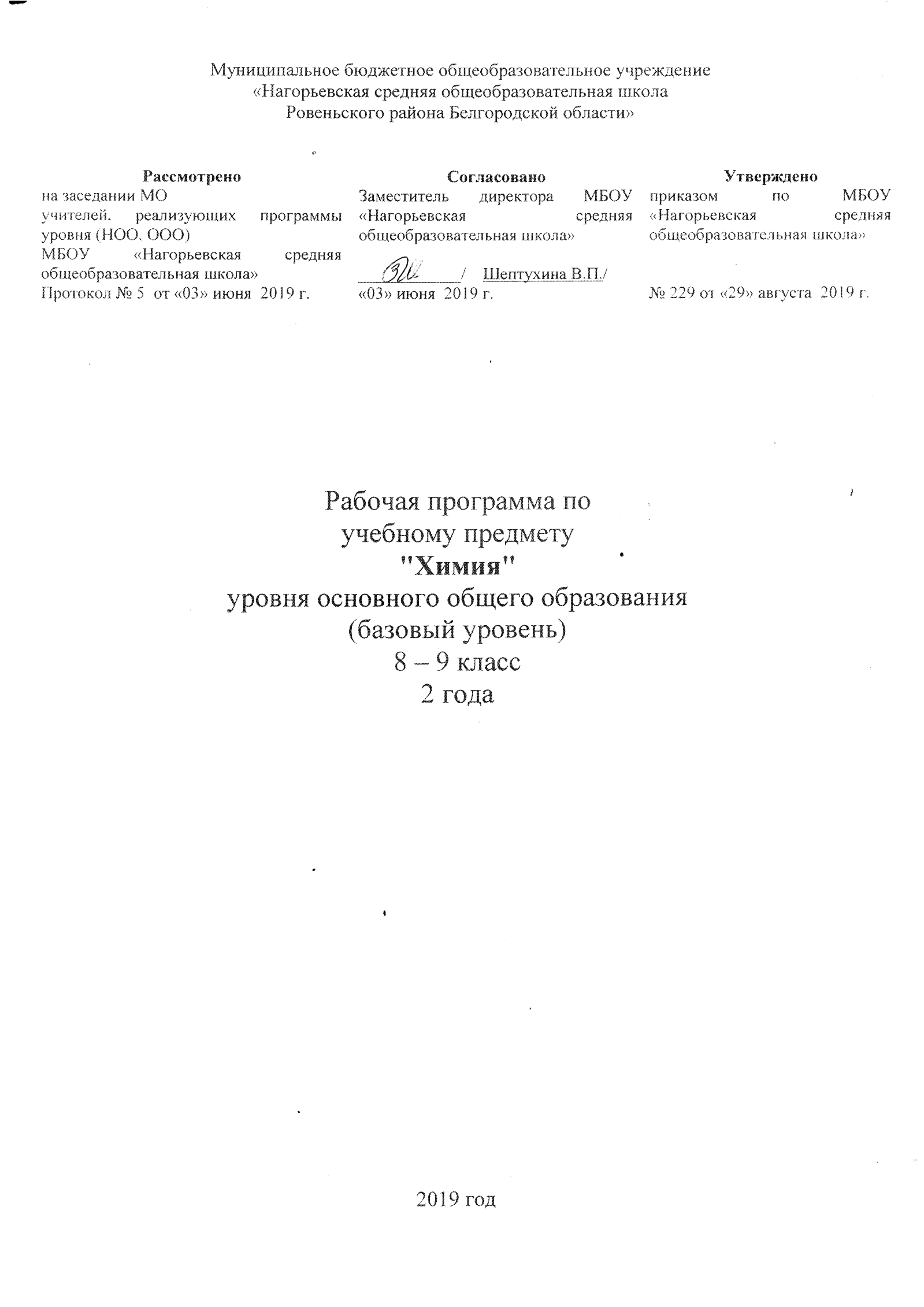 1. Пояснительная запискаРабочая программа составлена на основе:1. ФГОС основного общего образования;2. На основе примерной программы  основного общего образования, авторской программы по химии для общеобразовательных учреждений к комплекту учебников, созданных под руководством О. С. Габриеляна  (Габриелян О.С. Программа курса химии для 9 класса общеобразовательных учреждений 3-е изд., стереотипное – М.: Дрофа, 2015Рабочая программа соответствует государственному образовательному стандарту в области химии. При составлении рабочей программы по  химии для 8-9 класса учтены рекомендации по совершенствованию учебного процесса: инструктивно-методическое письмо «О преподавании учебного предмета «Химия» в 2019 - 2020 учебном году в общеобразовательных учреждениях Белгородской области». В программе   учитываются основные идеи и положения развития и формирования универсальных учебных действий для основного общего образования, преемственность с  программой начального общего образования. Согласно базисному (образовательному) учебному плану, на изучение курса химии  в 8-9 классе отводится 136 часов:  в 8 классе  68 часов - 2 ч в неделю,  в  9 классе  68 часов - 2 ч в неделю.  Количество практических  работ в 8 классе – 6, количество контрольных работ - 4; Количество практических  работ в 9 классе – 7 , количество контрольных работ - 4;Используемый УМКУМК «Химия. 8 класс»1. Химия. 8 класс. Учебник (автор О. С. Габриелян). 288 с.УМК «Химия. 9 класс»1. Химия. 9 класс. Учебник (автор О. С. Габриелян). 320 с.2. Планируемые результаты освоения учебного предмета «ХИМИЯ»Личностные, метапредметные и предметные результаты освоения учебного предметаИзучение химии в основной школе дает возможность достичь следующих результатов в направлении личностного развития: воспитание российской гражданской идентичности: патриотизма, любви и уважению к Отечеству, чувства гордости за свою Родину, за российскую химическую науку;формирование целостного мировоззрения, соответствующего современному уровню развития науки  и общественной практики, а также социальному, культурному, языковому и духовному многообразию современного мира;формирование ответственного отношения к учению, готовности и способности к саморазвитию и самообразованию на основе мотивации к обучению и познанию, выбору профильного образования на основе информации о существующих профессиях и личных профессиональных предпочтений, осознанному построению индивидуальной образовательной траектории с учетом устойчивых познавательных интересов;формирование коммуникативной компетентности в образовательной, общественно полезной, учебно-исследовательской, творческой и других видах деятельности;формирование понимания ценности здорового и безопасного образа жизни; усвоение правил индивидуального и коллективного безопасного поведения в чрезвычайных ситуациях, угрожающих жизни и здоровью людей;формирование познавательной и информационной культуры, в том числе развитие навыков самостоятельной работы с учебными пособиями, книгами, доступными инструментами и техническими средствами информационных технологий;формирование основ экологического сознания на основе признания ценности жизни во всех её проявлениях и необходимости ответственного, бережного отношения к окружающей среде;развитие готовности к решению творческих задач, умения находить адекватные способы поведения и взаимодействия с партнерами во время учебной и внеучебной деятельности, способности оценивать проблемные ситуации и оперативно принимать ответственные решения в различных продуктивных видах деятельности (учебная поисково-исследовательская, клубная, проектная, кружковая и т. п. )Метапредметными результатами освоения основной образовательной программы основного общего образования являются: овладение навыками самостоятельного приобретения новых знаний, организации учебной деятельности, поиска средств её осуществления;умение планировать пути достижения целей на основе самостоятельного анализа условий и средств их достижения, выделять альтернативные способы достижения цели и выбирать наиболее эффективный способ, осуществлять познавательную рефлексию в отношении действий по решению учебных и познавательных задач.умение понимать проблему, ставить вопросы, выдвигать гипотезу, давать определение понятиям, классифицировать, структурировать материал, проводить эксперименты, аргументировать собственную позицию, формулировать выводы и заключения;умение соотносить свои действия с планируемыми результатами, осуществлять контроль своей деятельности в процессе достижения результата, определять способы действий в рамках предложенных условий и требований, корректировать свои действия в соответствии с изменяющейся ситуацией;формирование и развитие компетентности в области использования инструментов и технических средств информационных технологий (компьютеров и программного обеспечения) как инструментально основы развития коммуникативных и познавательных универсальных учебных действий;умение создавать, применять и преобразовывать знаки и символы, модели и схемы для решения учебных и познавательных задач;умение извлекать информацию из различных источников (включая средства массовой информации, компакт-диски учебного назначения, ресурсы Интернета), свободно пользоваться справочной литературой, в том числе и на электронных носителях, соблюдать нормы информационной избирательности, этики;умение на практике пользоваться основными логическими приемами, методами наблюдения, моделирования, объяснения, решения проблем, прогнозирования и др.;умение организовывать свою жизнь в соответствии с представлениями о здоровом образе жизни, правах и обязанностях гражданина, ценностях бытия, культуры и социального взаимодействия;умение выполнять познавательные и практические задания, в том числе проектные;умение самостоятельно и аргументированно оценивать свои действия и действия одноклассников, содержательно обосновывая правильность или ошибочность результата и способа действия, адекватно оценивать объективную трудность как меру фактического или предполагаемого расхода ресурсов на решение задачи, а также свои возможности в достижении цели определенной сложности;умение работать в группе – эффективно сотрудничать и взаимодействовать на основе координации различных позиций при выработке общего решения в совместной деятельности; слушать партнера, формулировать и аргументировать свое мнение, корректно отстаивать свою позицию и координировать ее с позиции партнеров, в том числе в ситуации столкновения интересов; продуктивно разрешать конфликты на основе учета интересов и позиций всех его участников, поиска и оценки альтернативных способов разрешения конфликтов.Предметными результатами освоения Основной образовательной программы основного общего образования являются:формирование первоначальных систематизированных представлений о веществах, их превращениях и практическом применении; овладение понятийным аппаратом и символическим языком химии;осознание объективно значимости основ химической науки как области современного естествознания, химических превращений органических и неорганических веществ как основы многих явлений живой и неживой природы; углубление представлений о материальном единстве мира;   овладение основами химической грамотности: способностью анализировать и объективно оценивать жизненные ситуации, связанные с химией, навыками безопасного обращения с веществами, используемыми в повседневной жизни; умением анализировать и планировать экологически безопасное поведение в целях сбережения здоровья и окружающей среды;формирование умений устанавливать связи между реально наблюдаемыми химическими явлениями и процессами, происходящими в микромире, объяснять причины многообразия веществ, зависимость их свойств от состава и строения, а также зависимость применения веществ от их свойств;приобретения опыта использования различных методов изучения веществ; наблюдения за их превращениями при проведении несложных химических экспериментов с использованием лабораторного оборудования и приборов;умение оказывать первую помощь при отравлениях, ожогах и других травмах, связанных с веществами и лабораторным оборудованием;овладение приемами работы с информацией химического содержания, представленной в разно форме (в виде текста, формул, графиков, табличных данных, схем, фотографий и др.)создание основы для формирования интереса к расширению и углублению химических знаний и выбора химии как профильного предмета при переходе на ступень среднего (полного) общего образования, а в дальнейшем и в качестве сферы свое профессиональной деятельности;формирование представлений о значении химической науки в решении современных экологических проблем, в том числе в предотвращении техногенных и экологических катастроф. 3. Содержание учебного предмета «Химия» 8 класс.Раздел 1. Основные понятия химии (уровень атомно-молекулярных представлений)Предмет химии. Химия как часть естествознания. Вещества и их свойства. Чистые вещества и смеси. Методы познания в химии: наблюдение, эксперимент. Приемы безопасно работы с оборудованием и веществами. Строение пламени.Чистые вещества и смеси. Способы очистки веществ: отстаивание, фильтрование, выпаривание, кристаллизация, дистилляция. Физические и химические явления. Химические реакции. Признаки химических реакций и условия возникновения и течения химических реакций. Атомы, молекулы и ионы. Вещества молекулярного и немолекулярного строения. Кристаллические и аморфные вещества. Кристаллические решетки: ионная, атомная и молекулярная. Простые и сложные вещества. Химический элемент. Металлы и неметаллы. Атомная единица массы. Относительная атомная масса.   Язык химии. Знаки химических элементов. Закон постоянства состава вещества. Химические формулы. Относительная молекулярная масса. Качественный и количественный состав вещества. Вычисления по химическим формулам. Массовая доля химического элемента в сложном веществе. Валентность химических элементов. Определение валентности элементов по формулам бинарных соединений. Составление химических формул бинарных соединений по валентности. Атомно – молекулярное учение. Закон сохранения массы веществ. Жизнь и деятельность М.В. Ломоносова. Химические уравнения. Типы химических реакций.Кислород. Нахождение в природе. Получение кислорода в лаборатории и промышленности. Физические и химические свойства кислорода. Горение.  Оксиды. Применение кислорода. Круговорот кислорода в природе. Озон, аллотропия кислорода. Воздух и его состав. Защита атмосферного воздуха от загрязнений. Водород. Нахождение в природе. Получение водорода в лаборатории и промышленности. Физические и химические свойства водорода. Водород – восстановитель. Меры безопасности при работе с водородом. Применение водорода.Вода. Методы определения состава воды – анализ и синтез. Физические свойства воды. Вода в природе и способы ее очистки. Аэрация воды. Химические свойства воды. Применение воды. Вода – растворитель. Растворимость веществ в воде. Массовая доля растворенного вещества.Количественные отношения в химии. Количество вещества. Моль. Молярная масса. Закон Авогадро. Молярный объем газов. Относительная плотность газов. Объемные отношения газов при химических реакциях.Важнейшие классы неорганических соединений. Оксиды: состав, классификация. Основные и кислотные оксиды. Номенклатура оксидов. Физические и химические свойства, получение и применение оксидов. Гидроксиды. Классификация гидроксидов. Основания. Состав. Щелочи и нерастворимые основания. Номенклатура. Физические и химические свойства оснований. Реакция нейтрализации. Получение и применение оснований. Амфотерные оксиды и гидроксиды. Кислоты. Состав. Классификация. Номенклатура. Физические и химические свойства кислот.  Вытеснительный ряд металлов. Соли. Состав. Классификация. Номенклатура. Физические свойства солей. Растворимость солей в воде. Химические свойства солей. Способы получения солей. Применение солей. Генетическая связь между основными классами неорганических соединений.Демонстрации. Ознакомление с образцами простых и сложных веществ. Способы очистки веществ: кристаллизация, дистилляция, хроматография. Опыты, подтверждающие закон сохранения массы веществ.Получение и собирание кислорода методом вытеснения воздуха и воды. Определение состава воздуха. Коллекция нефти, каменного угля и продуктов их переработки.Получение водорода в аппарате Кипа, проверка водорода на чистоту, горение водорода, собирание водорода методом вытеснения воздуха  и воды.  Анализ воды. Синтез воды.    Знакомство с образцами оксидов, кислот, оснований и солей. Нейтрализация щёлочи кислотой в присутствии индикатора.Лабораторные опыты. Рассмотрение веществ с различными физическими свойствами. Разделение смеси с помощью магнита. Примеры физических и химических явлений. Реакции, иллюстрирующие основные признаки характерных реакции. Разложение основного карбоната меди (II). Реакция замещения меди железом. Ознакомление с образцами оксидов.Взаимодействие водорода с оксидом меди (II).Опыты, подтверждающие химические свойства кислот, оснований.Практические работыПравила техники безопасности при работе в химическом кабинете. Ознакомление с лабораторным оборудованием.Очистка загрязнённой поваренной соли.Получение и свойства кислородаПолучение водорода и изучение его свойств.Приготовление растворов солей с определённой массовой долей растворённого вещества.Решение экспериментальных задач по теме «Основные классы неорганических соединений».Расчетные задачи:Вычисление относительной молекулярной массы вещества по формуле. Вычисление массовой доли элемента в химическом соединении. Установление простейшей формулы вещества по массовым долям элементов.Нахождение массовой доли растворённого вещества в растворе. Вычисление массы растворённого вещества и воды для приготовления раствора определённой концентрации.Объёмные отношения газов при химических реакциях.Вычисления по химическим уравнениям массы, объёма и количества вещества одного из продуктов реакции по массе исходного вещества, объёму или количеству вещества, содержащего определённую долю примесей.Раздел 2. Периодический закон и периодическая система химических элементов Д.И. Менделеева. Строение атома.Первые попытки классификации химических элементов. Понятие о группах сходных элементов. Естественные семейства щелочных металлов и галогенов. Благородные газы. Периодический закон Д.И.Менделеева. Периодическая система как естественно – научное классификация химических элементов. Табличная форма представления классификации химических элементов. Структура таблицы «Периодическая система химических элементов Д.И. Менделеева» (короткая форма): А- и Б- группы, периоды. Физический смысл порядкового элемента, номера периода, номера группы (для элементов А-групп).Строение атома: ядро и электронная оболочка. Состав атомных ядер: протоны и нейтроны. Изотопы. Заряд атомного ядра, массовое число, относительная атомная масса. Современная формулировка понятия «химический элемент». Электронная оболочка атома: понятие об энергетическом уровне (электронном слое), его ёмкости. Заполнение электронных слоев у атомов элементов первого – третьего периодов. Современная формулировка периодического закона. Значение периодического закона. Научные достижения Д.И. Менделеева: исправление относительных атомных масс, предсказание существования неоткрытых элементов, перестановки химических элементов в периодической системе. Жизнь и деятельность Д.И. Менделеева. Демонстрации: Физические свойства щелочных металлов. Взаимодействие оксидов натрия, магния, фосфора, серы с водой, исследование свойств полученных продуктов. Взаимодействие натрия и калия с водой. Физические свойства галогенов. Взаимодействие алюминия с хлором, бромом и йодом. Раздел 3. Строение вещества.Электроотрицательность химических элементов. Основные виды химической связи: ковалентная неполярная, ковалентная полярная, ионная. Валентность элементов в свете электронной теории. Степень окисления. Правила определения степеней окисления элементов. Демонстрации: Сопоставление физико-химических свойств соединений с ковалентными и ионными связями.9 класс.Раздел 1. Многообразие химических реакций.Классификация химических реакций: реакции соединения, разложения, замещения, обмена. Окислительно-восстановительные реакции. Окислитель, восстановитель, процессы окисления и восстановления. Составление уравнений окислительно -восстановительных реакций с помощью метода электронного баланса.Тепловые эффекты химических реакций. Экзотермические и эндотермические реакции. Термохимические уравнения. Расчеты по термохимическим уравнениям. Скорость химических реакций. Факторы, влияющие на скорость химическтх реакций.	     Первоначальное представление о катализе. 	Обратимые реакции. Понятие о химическом равновесии.	Химические реакции в водных растворах. Электролиты и неэлектролиты. Ионы. Катионы и анионы. Гидратная теория растворов. Электролитическая  диссоциация кислот, оснований и солей. Слабые и сильные электролиты. Степень диссоциации. Степень диссоциации. Реакции ионного обмена. Условия течения реакций ионного обмена до конца. Химические свойства основных классов неорганических соединений в свете представлений об электролитической диссоциации и окислительно-восстановительных реакций. Понятие о гидролизе солей.Демонстрации: Примеры экзо- и эндотермических реакций. Взаимодействие цинка с соляной и уксусной кислотой. Взаимодействие гранулированного цинка и цинковой пыли с соляной кислотой. Взаимодействие оксида меди (II) с серной кислотой разной концентрации при разных температурах.Горение угля в концентрированной азотной кислоте.Горение серы в расплавленной селитре.Испытание растворов веществ на электрическую проводимость.Движение ионов в электрическом поле.Практические работы:Изучение влияния условий проведения химической реакции на её скорость.Решение экспериментальных задач по теме «Свойства кислот, солей и оснований как электролитов»Лабораторные опыты:Реакции обмена между растворами электролитовРасчетные задачи: Вычисления по термохимическим уравнениям реакций.Раздел 2. Многообразие веществ.	Неметаллы. Галогены. Положение в периодической системе химических элементов, строение их атомов. Нахождение в природе. Физические и химические свойства галогенов. Получение и применение галогенов.  Хлор. Физические и химические свойства хлора. Применение хлора. Хлороводород. Физические свойства. Получение. Солянная кислота и её соли. Качественная реакция на хлорид-ионы. Распознавание хлоридов, бромидов, иодидов.	Кислород и сера. Положение кислорода и серы в ПСХЭ, строение их атомов. Сера. Аллотропия серы. Физические и химические свойства. Нахождение в природе. Применение серы. Сероводород. Сероводородная кислота и ее соли. Качественная реакция на сульфид-ионы.  Оксид серы (IV). Физические и химические свойства. Применение. Сернистая кислота и ее соли. Качественная реакция на сульфит-ионы. Оксид серы (VI). Серная кислота. Химические свойства разбавленной и концентрированной серной кислоты. Качественная реакция на сульфат-ионы. Химические реакции, лежащие в основе получения серной кислоты в промышленности. Применение серной кислоты.  Азот и фосфор. Положение азота и фосфора в ПСХЭ, строение их атомов. Азот, физические и химические свойства, получение и применение. Круговорот азота в природе. Аммиак: физические и химические свойства, получение и применение. Соли аммония. Азотная кислота и ее свойства. Окислительные свойства азотной кислоты. Получение азотной кислоты в лаборатории. Химические реакции, лежащие в основе получения азотной кислоты в промышленности. Применение азотной кислоты. Соли азотной кислоты и их применение. Азотные удобрения. Фосфор. Аллотропия фосфора. Физические и химические свойства фосфора. Оксид фосфора (V). Ортофосфорная кислота и ее соли. Фосфорные удобрения.Углерод и кремний. Положение углерода и кремния в ПСХЭ, строение их атомов. Углерод. Аллотропия углерода. Физические и химические свойства углерода. Адсорбция. Угарный газ, свойства и физиологическое действие на организм. Углекислый газ. Угольная кислота и ее соли. Качественные реакции на карбонат-ионы. Круговорот углерода в природе. Органические соединения углерода.Кремний. Оксид кремния (4). Кремниевая кислота и ее соли. Стекло. Цемент. Металлы. Положение металлов в ПСХЭ Д.И.Менделеева, строение их атомов.  Металлическая связь. Физические свойства металлов. Ряд активности металлов. Химические свойства металлов. Общие способы получения металлов. Сплавы металлов.  Щелочные металлы. Положение щелочных металлов в периодической системе, строение их атомов. Нахождение в природе. Магний и кальций, их важнейшие соединения. Жесткость воды и способы ее устранения.Алюминий. Положение алюминия в периодической системе, строение его атома. Нахождение в природе. Физические и химические свойства алюминия. Амфотерность оксида и гидроксида алюминия.Железо. Положение железа в периодической системе, строение его атома.  Нахождение в природе. Физические и химические  свойства железа. Важнейшие соединения железа: оксиды, гидроксиды и соли железа (II) и железа (III). Качественные реакции на ионы.Демонстрации: Физические свойства галогенов.Получение хлороводорода и растворение его в воде.Аллотропные модификации серы. Образцы природных сульфидов и сульфатов.Получение аммиака и его растворение в воде. Ознакомление с образцами  природных нитратов, фосфатовМодели кристаллических решёток  алмаза и графита. Знакомство с образцами природных карбонатов и силикатов  Знакомство с образцами  важнейших соединений натрия, калия, природных соединений кальция, рудами железа,   соединениями алюминия.  Взаимодействие щелочных, щелочноземельных металлов и алюминия с водой. Сжигание железа  в кислороде и хлоре.Практические работы:Получение соляной кислоты и изучение её свойств.Решение экспериментальных задач по теме «Кислород и сера»Получение аммиака и изучение его свойств.   Получение оксида углерода (IV) и изучение его свойств. Распознавание карбонатов.   Решение экспериментальных задач по теме «Металлы и их соединения».Лабораторные опыты:Вытеснение галогенами друг друга из растворов их соединений.  Качественные реакции  сульфид-, сульфит- и сульфат- ионов в растворе.Ознакомление с образцами серы и её природными соединениями.Взаимодействие солей аммония со щелочами.Качественные реакции на карбонат- и силикат- ионы.Качественная реакция на углекислый газ.Изучение образцов металлов. Взаимодействие металлов с растворами солей. Ознакомление со свойствами и превращениями карбонатов и гидрокарбонатов. Получение гидроксида алюминия и взаимодействие его с кислотами и щелочами. Качественные реакции на ионы Fe2+ и Fe3+Расчетные задачи: Вычисления по химическим уравнениям массы, объёма или количества вещества одного из продуктов реакции по массе исходного вещества, объёму или количеству вещества, содержащего определённую долю  примесей.Раздел 3. Краткий обзор важнейших органических веществ.Предмет органической химии. Неорганические и органические соединения. Углерод – основа жизни на Земле. Особенности строения атома углерода в органических соединениях.Углеводороды. Предельные углеводороды. Метан, этан, пропан – простейшие представители предельных углеводородов. Структурные формулы углеводородов. Гомологический ряд предельных углеводородов. Гомологи. Физические и химические свойства предельных углеводородов. Реакции горения и замещения. Нахождение в природе предельных углеводородов. Применение метана. Непредельные углеводороды. Этиленовый ряд непредельных углеводородов. Этилен. Физические и химические свойства этилена.Ацетиленовый ряд непредельных углеводородов. Ацетилен. Свойства ацетилена. Применение ацетилена.  Производные углеводородов. Краткий обзор органических соединений: одноатомные спирты, карбоновые кислоты, сложные эфиры, жиры, углеводы, аминокислоты, белки. Роль белков в организме. Понятие о высокомолекулярных веществах. Структура полимеров: мономер, полимер, структурное звено, степень полимеризации. Полиэтилен, полипропилен, поливинилхлорид.Демонстрации:Модели молекул органических соединений. Горение углеводородов и обнаружение продуктов их горения. Качественная реакция на этилен. Получение этилена.Растворение этилового спирта в воде. Растворение глицерина в воде.Получение и свойства уксусной кислоты. Исследование свойств жиров: растворимость в воде и органических растворителях.Качественные реакции на глюкозу и крахмал.  Ознакомление с образцами изделий из полиэтилена, полипропилена, поливинилхлорида.Практические работы сгруппированы в блоки —химические практикумы, которые служат не только средством закрепления умений и навыков, но также и средством контроля за качеством их сформированности.4. Тематическое планирование № п/п Наименование раздела и темНаименование раздела и темНаименование раздела и темЧасы учебного времениЧасы учебного времени8 класс8 класс8 класс8 класс8 классРаздел 1.  Основные понятия химии (уровень атомно-молекулярных представлений)Раздел 1.  Основные понятия химии (уровень атомно-молекулярных представлений)Раздел 1.  Основные понятия химии (уровень атомно-молекулярных представлений)Раздел 1.  Основные понятия химии (уровень атомно-молекулярных представлений)Раздел 1.  Основные понятия химии (уровень атомно-молекулярных представлений)1Первоначальные химические понятияПервоначальные химические понятия2121212КислородКислородКислород663ВодородВодородВодород334Вода. РастворыВода. РастворыВода. Растворы665Основные классы неорганических соединенийОсновные классы неорганических соединенийОсновные классы неорганических соединений1111Раздел 2.   Периодический закон и периодическая система химических элементов Д.И.Менделеева. Строение атома.Раздел 2.   Периодический закон и периодическая система химических элементов Д.И.Менделеева. Строение атома.Раздел 2.   Периодический закон и периодическая система химических элементов Д.И.Менделеева. Строение атома.Раздел 2.   Периодический закон и периодическая система химических элементов Д.И.Менделеева. Строение атома.Раздел 2.   Периодический закон и периодическая система химических элементов Д.И.Менделеева. Строение атома.Раздел 2.   Периодический закон и периодическая система химических элементов Д.И.Менделеева. Строение атома.11Периодический закон и периодическая система химических элементов Д.И.Менделеева. Строение атома.Периодический закон и периодическая система химических элементов Д.И.Менделеева. Строение атома.Периодический закон и периодическая система химических элементов Д.И.Менделеева. Строение атома.10Раздел 3.   Строение вещества. Химическая связь.Раздел 3.   Строение вещества. Химическая связь.Раздел 3.   Строение вещества. Химическая связь.Раздел 3.   Строение вещества. Химическая связь.Раздел 3.   Строение вещества. Химическая связь.Раздел 3.   Строение вещества. Химическая связь.11Строение веществ. Химическая связь.Строение веществ. Химическая связь.Строение веществ. Химическая связь.69 класс9 класс9 класс9 класс9 класс9 класс11Введение. Общая характеристика химических элементов и химических реакций. Периодический закон и Периодическая система химических элементов Д. И. Менделеева.Введение. Общая характеристика химических элементов и химических реакций. Периодический закон и Периодическая система химических элементов Д. И. Менделеева.Введение. Общая характеристика химических элементов и химических реакций. Периодический закон и Периодическая система химических элементов Д. И. Менделеева.722 Металлы Металлы Металлы1733 Неметаллы Неметаллы Неметаллы2844Органические соединенияОрганические соединенияОрганические соединения855Обобщение знаний по химии за курс основной школы. Подготовка к государственной итоговой аттестации (ГИА)Обобщение знаний по химии за курс основной школы. Подготовка к государственной итоговой аттестации (ГИА)Обобщение знаний по химии за курс основной школы. Подготовка к государственной итоговой аттестации (ГИА)8